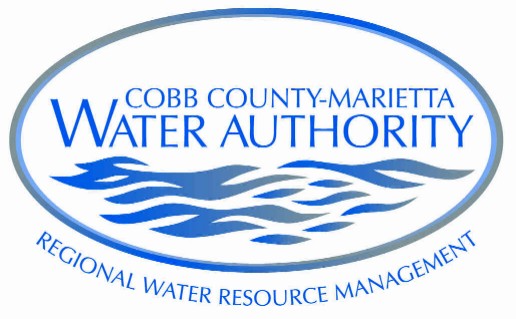 COBB COUNTY-MARIETTA WATER AUTHORITYAgendaMonday, May 18 --- 2:30 p.m.Invocation and Pledge of Allegiance    Approval of Minutes of Regular Meeting of March 16, 2020 *Financial report *2019 Auditor’s Discussion and Analysis **2019 Mauldin & Jenkins Management Letter **Quarterly Investment Review **Pension Committee Report **Bid Results – Blackjack Mountain Pipeline Replacement Project On-Call Electrical Services Contract *Reschedule June Board meetingOld businessGeneral Manager’s report *New business  Executive SessionLegal **Attachment  **  Included in package sent in AprilPresent:	Max BaconJames Balli		Mike Boyce		Dan Buyers		Grif Chalfant		Charlie Crowder			James Scott